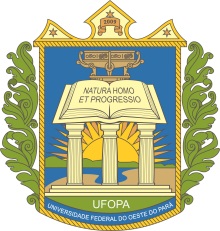 UNIVERSIDADE FEDERAL DO OESTE DO PARÁ – UFOPAPró-reitoria de Ensino de Graduação – PROENDiretoria de Ensino – DECoordenação de Projetos Educacionais – CPENúcleo de AcessibilidadeCampus Universitário de JurutiRELAÇÃO DAS DOCUMENTAÇÕES NECESSÁRIAS(De acordo com item 7 do EDITAL Nº 079/18 – PROEN, de 17 de outubro de 2018)7- IMPLEMENTAÇÃO DA BOLSA7.1-Para que a bolsa seja implementada, são necessários os seguintes documentos:a) ficha de cadastro do monitor -bolsista (modelo próprio da PROEN);b) e-mails e telefones atualizados (ficha de cadastro);c) cópia do RG e CPF;d) cópia do comprovante de residência;e) Comprovante de conta corrente (cópia do cartão ou outro equivalente).f) declaração de que não possui vínculo empregatício e nem está vinculado à outra bolsa (exceto bolsa permanência, respeitando as normativas previstas do Programa de Bolsa Permanência da Instituição);g) cópia do comprovante de matricula;h) cópia do histórico universitário atualizado;i) termo de compromisso do bolsista assinado em três vias pelo bolsista e pelo seu orientador.Universidade Federal do Oeste do Pará – UFOPA. Av. Mendonça Furtado, 2496, Fátima, CEP 68040-070. Email: projetos.proen@ufopa.edu.br. Tel: 2101-6757